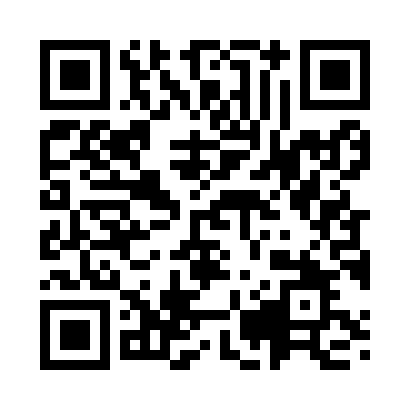 Prayer times for Gussing, AustriaWed 1 May 2024 - Fri 31 May 2024High Latitude Method: Angle Based RulePrayer Calculation Method: Muslim World LeagueAsar Calculation Method: ShafiPrayer times provided by https://www.salahtimes.comDateDayFajrSunriseDhuhrAsrMaghribIsha1Wed3:335:3812:524:508:0610:032Thu3:315:3712:524:518:0710:053Fri3:285:3512:524:518:0910:074Sat3:265:3412:514:528:1010:095Sun3:235:3212:514:528:1110:126Mon3:215:3112:514:538:1310:147Tue3:185:2912:514:538:1410:168Wed3:165:2812:514:548:1510:189Thu3:135:2712:514:548:1610:2110Fri3:115:2512:514:558:1810:2311Sat3:085:2412:514:558:1910:2512Sun3:065:2212:514:568:2010:2713Mon3:035:2112:514:568:2210:3014Tue3:015:2012:514:568:2310:3215Wed2:595:1912:514:578:2410:3416Thu2:565:1812:514:578:2510:3617Fri2:545:1612:514:588:2710:3918Sat2:515:1512:514:588:2810:4119Sun2:495:1412:514:598:2910:4320Mon2:475:1312:514:598:3010:4521Tue2:445:1212:515:008:3110:4722Wed2:425:1112:515:008:3210:5023Thu2:405:1012:525:008:3410:5224Fri2:385:0912:525:018:3510:5425Sat2:355:0812:525:018:3610:5626Sun2:345:0712:525:028:3710:5827Mon2:345:0712:525:028:3811:0028Tue2:345:0612:525:038:3911:0229Wed2:335:0512:525:038:4011:0330Thu2:335:0412:525:038:4111:0331Fri2:335:0412:535:048:4211:04